Лабораторная работа № 6.Стабилизаторы напряжения с фиксированным выходным напряжением.1.Цель работы.Ознакомление с работой стабилизаторов на примере микросхем КР142ЕН.2.Приборы и принадлежности.1). ПК с установленным ПО National Instruments.2). NI ELVIS II.3.Теоретические сведения.Стабилизаторы КРЕН серии КР142ЕН5-9 с постоянным положительным напряжением на выходе в диапазоне 5-27В широко применяются в самых различных электронных устройствах. Те напряжения, которые можно получить применяя данные стабилизаторы КРЕН 142, позволяют использовать их в блоках питания бытовой радиоэлектроники, промышленных устройств, измерительной техники и т.д. Путём добавления в типовые схемы включения дополнительных элементов можно превратить эти источники фиксированного напряжения в источники с регулированием напряжения и тока. Если стабилизатор КРЕН 142 находится далеко (длина соединяющих проводов 1 метр и более) от фильтрующих конденсаторов выпрямителя, то на его входе необходимо также установить электролитический конденсатор. Эти стабилизаторы являются аналогами импортных стабилизаторов серии 78xx. Типовая схема КРЕН 142 стабилизатора, а также цоколевка КРЕН показаны на рисунке 6.1.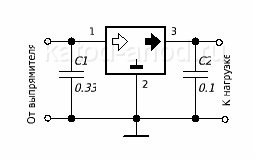 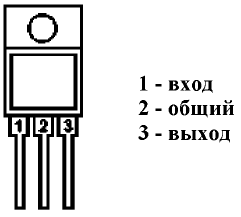 Рис. 6.1.Микросхемы КРЕН 142 (с фиксированным напряжением).4.Экспериментальная часть.Порядок выполнения работы.Задание 1.Собрать схему рис. 6.2.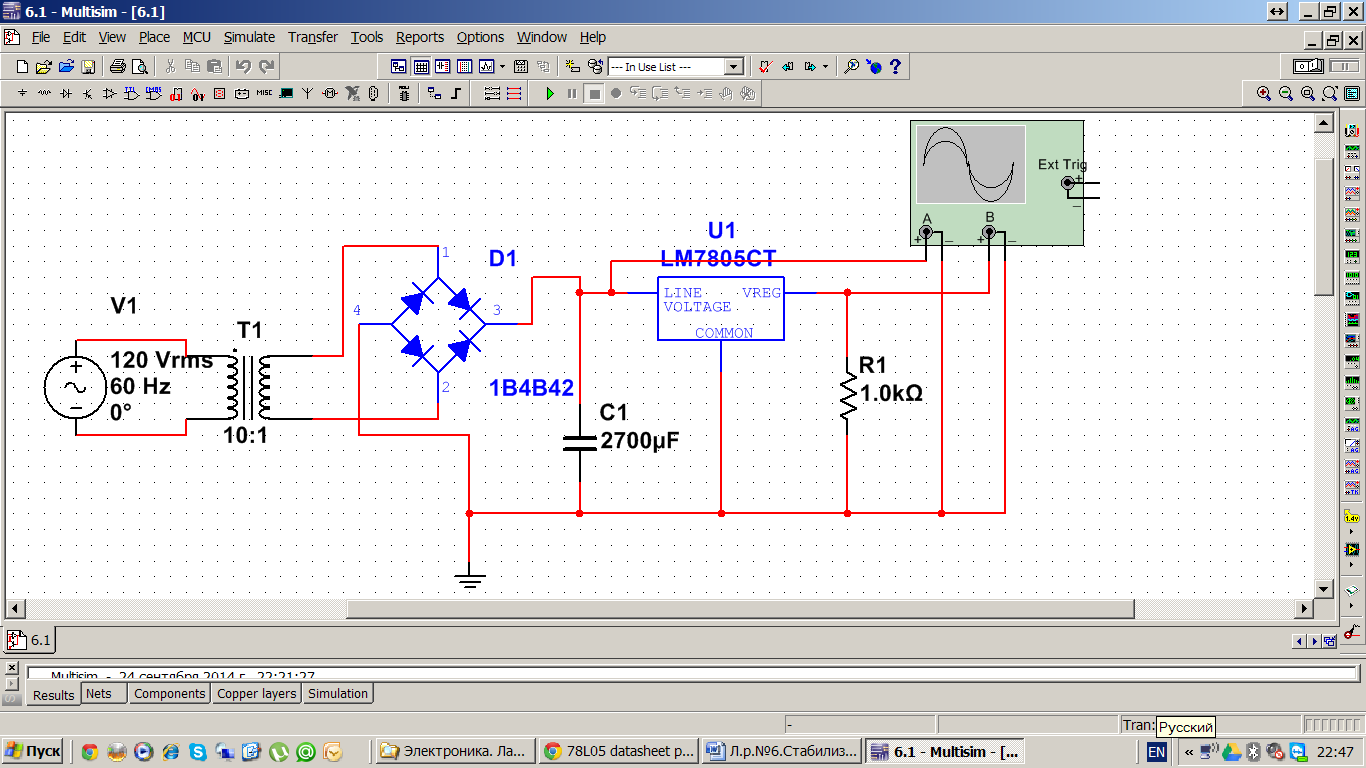 Рис. 6.2.Произвести замеры входных и выходных напряжений с помощью осциллографа и цифрового мультиметра. В качестве трансформатора использовать понижающий трансформатор из набора электронных элементов  Multisim.  Входное напряжение изменять с 3В до 14 В с шагом 1 В. Результаты измерения выходного напряжения занести в таблицу. Задание 2. 1.получить у преподавателя реальные электронные элементы;2.определить назначение и базовые параметры по справочнику;3.Собрать схему, изображенную на рис. 6.3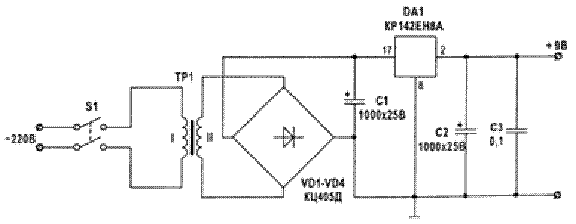 Рис. 6.3. 3.произвести снятие характеристик по методике, изложенной в теоретических сведениях.Содержание отчета.5.Вопросы для проверки знаний.1. Назначение микросхемы КРЕН142ЕН.2. Что такое коэффициент трансформации трансформатора.Условное обозначениеАналогUвых.
ном.
ВUвых.
мин.
ВUвых.
макс.
ВIвых.
макс.
АUвх.
макс.
ВКР142ЕН5А5.04.95.11.515КР142ЕН5Б6.05.886.121.515КР142ЕН5В78055.04.825.182.015КР142ЕН5Г78066.05.796.212.015КР142ЕН8А9.08.739.271.535КР142ЕН8Б12.011.6412.361.535КР142ЕН8В15.014.5515.451.535КР142ЕН8Г78099.08.649.361.030КР142ЕН8Д781212.011.5212.481.030КР142ЕН8Е781515.014.415.61.030КР142ЕН9А20.019.620.41.540КР142ЕН9Б24.023.5224.481.540КР142ЕН9В27.026.4627.541.540КР142ЕН9Г782020.019.420.61.035КР142ЕН9Д782424.023.2824.721.035КР142ЕН9Е782727.026.1927.811.035